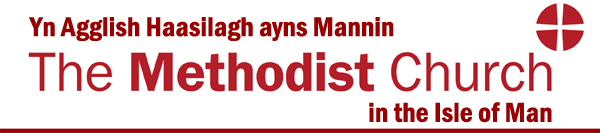 Twinned with the Methodist Church of Sierra LeoneDear Preacher,Please return this form by the 31st October 2020.Preacher's name:______________________Please put a cross (X) in the box for the times you wish to be kept free or are unavailable. If you have services already planned, please write the name of the church in the box.Please return to:The Methodist Church District Office, Trinity Methodist Church, Rosemount, Douglas, IM1 3EY I am prepared to take ……..appointments this quarter.I am prepared to take ……...appointments per Sunday.I am prepared to take services in the following sections (delete as applicable):Douglas              East             North               South               West  Any special requirements, eg is transport required?06 Dec13 Dec20 Dec27 Dec03 Jan10 Jan17 Jan24 Jan31 Jan 07 Feb14 Feb21 Feb28 FebAMAft.PM